Trekant med areal 12I dette opplegget skal du jobbe med GeoGebra. Derfor er det lurt at du besvarer spørsmålene på PC. Da kan du klippe ut viktige figurer, lime dem inn i det dokument og skrive en forklaring. Lag et dokument med tittel: Trekant med areal 12. Åpne GeoGebra og start med oppgavene. Svarene skriver du inn i dokumentet.Hvis du står fast, finner du GeoGebra-hjelp nederst på dette arket.Aktivitet 1 Bruk verktøyet Mangekant og tegn fire trekanter.  Vis arealet til figurene. Flytt på hjørnene slik at alle figurene dine har areal som er så nær 12 som mulig. Lim trekantene inn i dokumentet.  Beskriv så nøyaktig som mulig hvordan du har tenkt og hva du har gjort.Hvilke fellestrekk finner du mellom trekantene? Er du fornøyd med resultatet?Bilde fra GeoGebra TekstAktivitet 2Åpne en ny GeoGebra-fil. Velg Linjestykke med fast lengde. Skriv inn 8 i dialogboksen.Tegn en trekant der linjestykket med lengde 8 er en side.  Vis arealet.Flytt på hjørnene slik at arealet blir lik 12. Gjør det samme en gang til slik at du har to trekanter med side 8 og areal 12 på arket.Lim trekantene inn i dokumentet.Sammenlign med figurene som du laget i aktivitet 1. Var det lettere eller vanskeligere å få lage disse trekantene? Gi en begrunnelse.Bilde fra GeoGebra TekstAktivitet 3Denne oppgaven besvarer du uten å bruke GeoGebra.  Bruk det du vet om trekanter.Hva må du vite for å kunne finne arealet til trekanter?Hvorfor finnes det uendelig mange trekanter med areal 12 og side 8? Hva er felles for alle trekanter med areal 12 og side 8? TekstAktivitet 4Åpne en ny GeoGebra-filTegn et linjestykke med lengde 8. Flytt litt på en av endepunktene slik at linjen ikke ligger parallelt med sidekanten til Grafikkfeltet.Tegn tre trekanter med areal 12 der linjestykket med lengde 8 er en av sidene.Hva observerer du? Tegn gjerne hjelpelinjer hvis det hjelper deg med å forklare. Bilde fra GeoGebra TekstAktivitet 5Åpne en ny GeoGebra-fil. Nå skal du bruke kunnskapene fra aktivitet 3 og observasjonene fra aktivitet 4 til å tegne en trekant med grunnlinje 8 og areal 12 hvor arealet ikke endrer seg uansett hvordan du flytter på hjørnene. Se på GeoGebra-hjelp dersom du trenger noen ideer. Bildet viser starten av konstruksjonen.Forklar hvordan du tenker.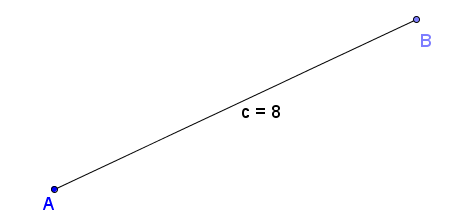 Bilde fra GeoGebra TekstAktivitet 6I denne oppgaven skal du lage en trekant med areal 12. Tallet 8 fra den siste oppgaven må du erstatte med en bokstav. Du kan velge hvilken som helst bokstav. I forklaringen er det valgt c.Tegn Linjestykke mellom to punkt og gi det navnet c.Når du skal tegne sirkelen, må du sette inn en formel for radius. Tenk over hvordan du regnet for å finne radius i aktivitet 5. For å gjøre ferdig trekanten, tegner du videre som i aktivitet 5.Test tegningen din ved å dra i hjørnene. Ta flere bilder og lim dem inn i dokumentet. Forklar hvorfor alle trekantene dine har areal 12.Bilder fra GeoGebra TekstOppsummeringSkriv en tekst der du forklarer hva du har lært gjennom dette opplegget. Bruk ordene: trekant, areal, høyde, normal, grunnlinje, …….tekstGeoGebra-hjelp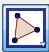 MangekantLag en mangekant ved å trykke på verktøyknappen, og deretter på alle hjørnepunktene. Du må avslutte tegningen ved å trykke på startpunktet en gang til.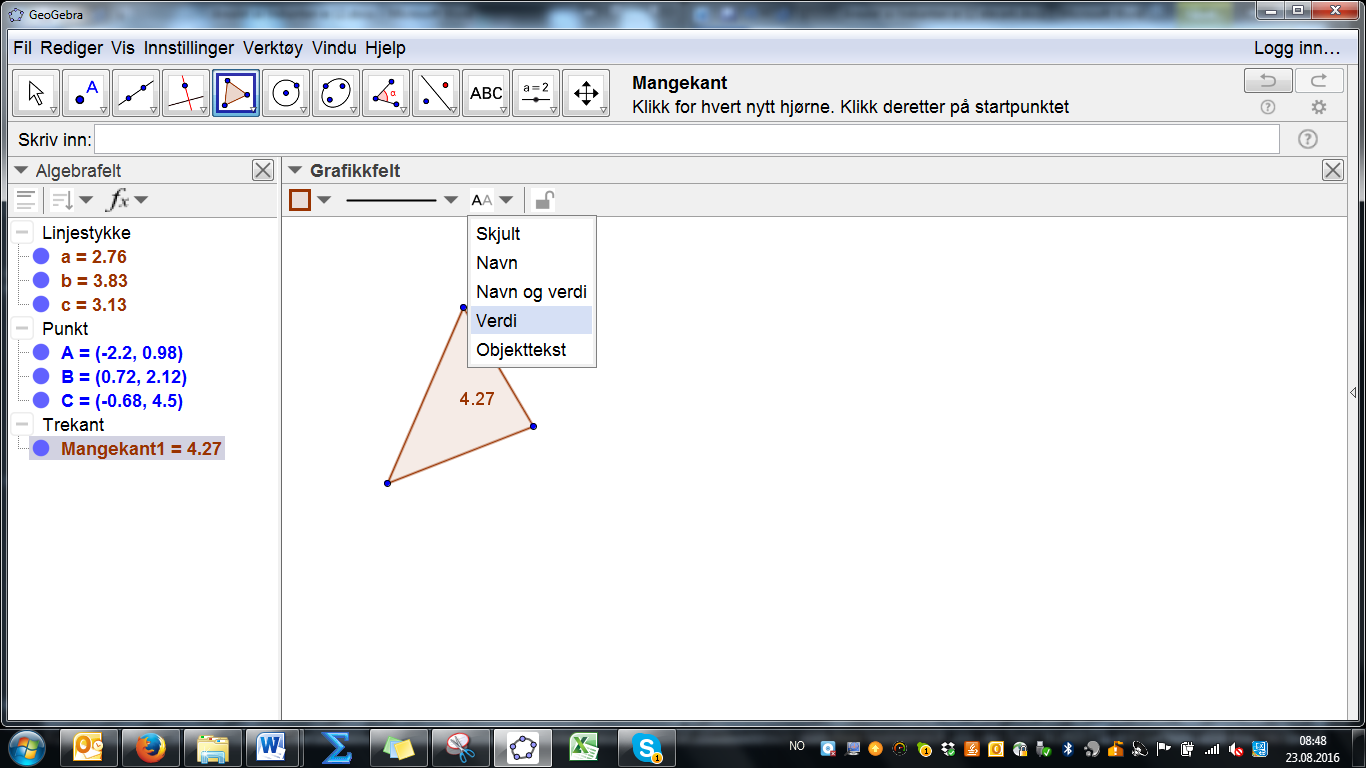 VerdiMarker mangekanten og trykk på «Verdi» for å vise arealet.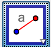 Linjestykke med bestemt lengdeLengden skriver du inn i dialogboksen som kommer opp når du klikker i grafikkfeltet.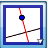 Normal linjeDette verktøyet bruker du når du skal tegne normaler. Velg et punkt og linjen som normalen skal være vinkelrett på. 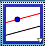 Parallell linjeLager en parallell til en linje gjennom et punkt.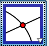 Skjæring mellom to objektFinner skjæringspunktet mellom to linjer ved å trykke på dem. Hvis det er flere linjer, må du gjøre de overflødige linjene usynlig (ikke slette). 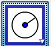 Sirkel definert med sentrum og radiusDette verktøyet bruker du når du kjenner radiusen til sirkelen som du vil tegne. 